ANGLICKÝ JAZYKDOMÁCÍ ÚKOL K ODEVZDÁNÍNapiš slovíčka anglicky.ovce				bolest zubůocas				zubařvoják				kapesníksněhová koule		            země, státrukavice, palčáky		městoNapiš data slovy. the first of January		2.2.5.5. 				3.3.4.4. 				21.12.What time is it? Napiš, kolik je hodin (analogově; např. 7:25 It´s twenty-five past seven).8:455:553:204:151:30Doplň do vět osobní zájmena. Připomeň si tabulku uč. str. 39/4Where is dad?      			Can you see ___________?The budgie is talking.		Can you hear __________?They can´t do it.			Can you help___________?I like tennis.				Can you play with ______?We are late.				Can you wait for ________?Odpověz na otázku krátkou odpovědí.Zopakuj si:Will you…? Yes, I will./No, I won´t.Were you …? Yes, I was./No, I wasn´t.Did you …? Yes, I did./No, I didn´t.Were you at the cinema last week?Did you cook spaghetti last Sunday?Will you need a helmet at the weekend?Were you in Britain last summer?Will you wash your hair tomorrow?Did you go to the mountains last winter?Vepiš do rámečků, jak je uspořádáno vybavení kuchyně. Odpověz na otázku.There is a sink in the middle of the kitchen unit. In the left corner there is a cooker and between the sink and the cupboard there is a fridge.Where is the dishwasher (myčka)? ____________________________________________Popiš obrázek. Napiš 4 věty k obrázku.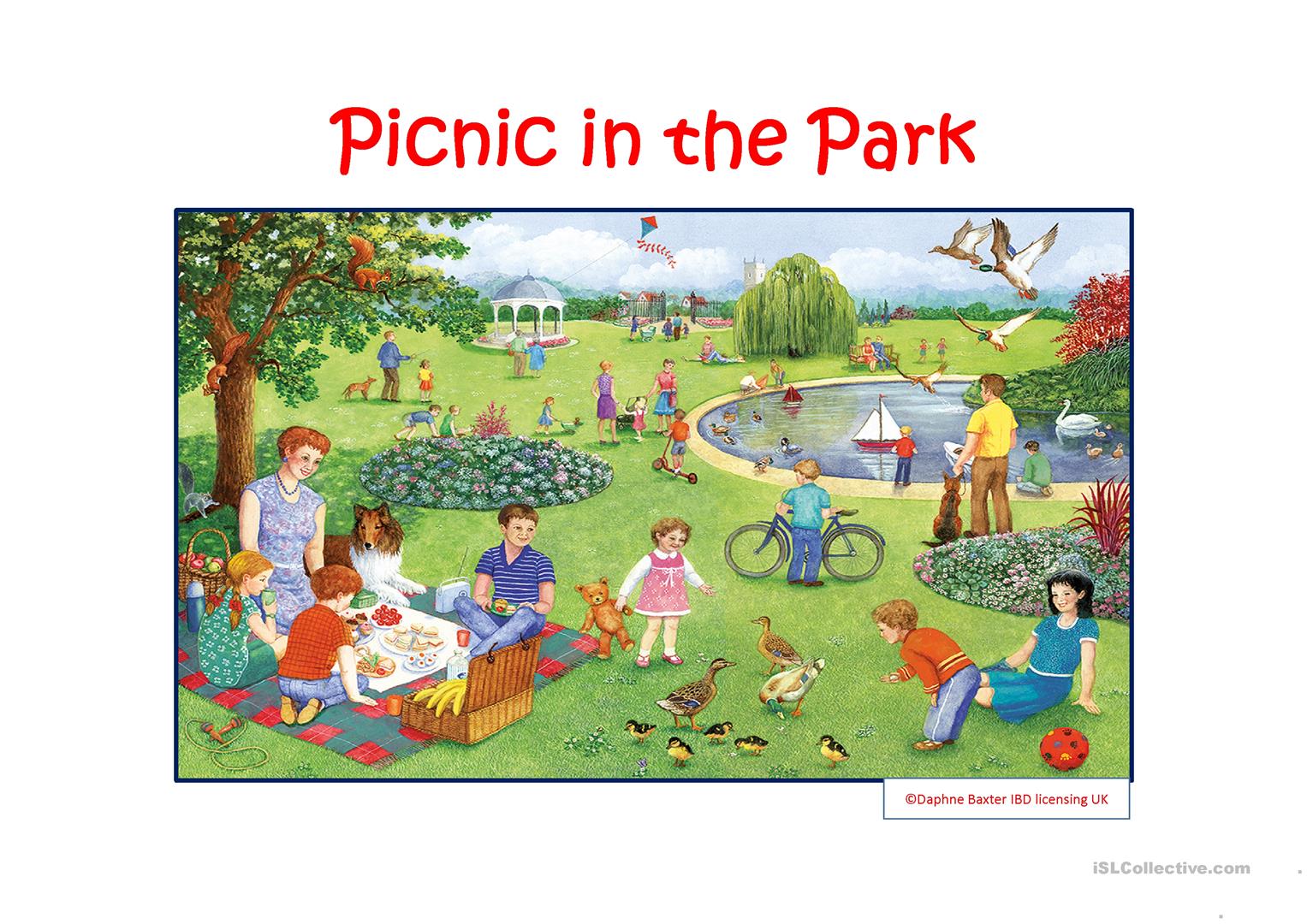 Úkol vyplňte v Google Classroom. Můžete ho vyplnit ve Wordu, na papír a oskenovat, vyfotit. Úkoly zašlete na adresu: lucie.nesporova@zsuj.czDatum odevzdání: Pondělí 15. 6. 2020